ÖĞRENCİ TARAFINDAN DOLDURULACAKTIR.ÖĞRENCİ İŞLERİ DAİRE BAŞKANLIĞINA, Kayıtlı olduğum programda (İrregular olarak /mezun durumdayım) aşağıdaki tabloda  yer alan derslere kayıt olmak istiyorum. Gereğinin yapılmasını arz ederim.Öğrencinin;Adı Soyadı:							Numarası:Bölüm/ Program          						Cep Telefonu:E-posta:								Tarih:				İmza:  AÇIKLAMALAR:Üniversite Senatosu kararı gereği; Bahar Döneminde İrregular olarak öğrenimine başlayacak UOLP öğrencisi ders planında yer alan en fazla iki (2) derse kayıt olabilir.Üniversite Senatosu kararı gereği; kayıtlı olduğu UOLP programında mezun olma durumuna gelen öğrenci mezuniyeti için kalan en fazla iki (2) dersi için kayıt olabilir. Söz konusu derslere kayıt olabilmek için Fakülte Yönetim Kurulu kararı gereklidir. Kayıt olmak istediğiniz dersler için kayıtlı olduğunuz Fakülte Dekanlığına ders kayıtları başlamadan başvurunuzu yapınız. Kayıt Başvurusu sırasında Fakülte Yönetim Kurulu kararınızı ders kayıt formuna ekleyiniz.Kayıt Olunmak istenen derslerin ön şartı olmamalıdır.Derslere kayıt yapıldıktan sonra değişiklik yapılmayacaktır.Çakışan dersler için kayıt talebinde bulunulmamalıdır.II. ÖĞRENCİ İŞLERİ DAİRE BAŞKANLIĞI TARAFINDAN DOLDURULACAKTIR. (Ders kayıtları yapıldı.) ADI SOYADI,  				İMZA, 							TARİH *Öğrenci İşleri Daire Başkanlığı 6698 sayılı Kişisel Verilerin Korunması Hakkında Kanun kapsamında kişisel verilerinizi, Kanunda belirtilen amaçlarla sınırlı olarak işlemektedir. Konuyla ilgili aydınlatma metnine karekodu veya aşağıdaki bağlantıyı kullanarak ulaşabilirsiniz.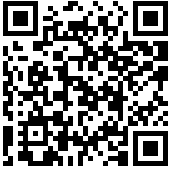 http://www.sis.itu.edu.tr/TR/KVKK/aydinlatma-metni.phpULUSLARARASI ORTAK LİSANS PROGRAMINDA KAYITLI  ÖĞRENCİLERİN (İRREGULAR veya MEZUNİYETİNE EN FAZLA  İKİ DERSİ KALMIŞ) DERS KAYIT FORMU